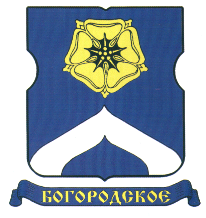 СОВЕТ ДЕПУТАТОВМУНИЦИПАЛЬНОГО ОКРУГА БОГОРОДСКОЕРЕШЕНИЕ27.08.2019  г. № 13/03В соответствии с пунктом 5 части 2 статьи 1 Закона города Москвы 
от 11 июля 2012 года № 39 «О наделении органов местного самоуправления муниципальных округов в городе Москве отдельными полномочиями 
города Москвы», постановлением Правительства Москвы 
от 2 июля 2013 года № 428-ПП «О Порядке установки ограждений на придомовых территориях в городе Москве», рассмотрев обращение уполномоченного лица и протокол общего собрания собственников помещений в многоквартирном доме  об установке ограждающего  устройства на придомовой территории многоквартирного  дома по адресу: г. Москва, ул. Ивантеевская,  дом 3, корпус 1:Совет депутатов муниципального округа   решил:1. Согласовать установку ограждающих  устройств в виде шлагбаумов в количестве 4-х штук  на придомовой территории многоквартирного дома по адресу: город Москва,  улица Ивантеевская,  дом 3, корпус 1 согласно прилагаемому проекту (приложение).2. Направить копию настоящего решения в Департамент территориальных органов исполнительной власти города Москвы, в управу  района Богородское города Москвы и лицу, уполномоченному на представление интересов собственников помещений в многоквартирном доме по вопросам, связанным с установкой ограждающего устройства и его демонтажем.3. Опубликовать настоящее решение в бюллетене «Московский муниципальный вестник» и разместить на официальном сайте муниципального округа  Богородское.4.  Контроль за выполнением настоящего решения возложить на главу муниципального округа Воловика Константина Ефимовича.Глава муниципальногоокруга Богородское	              К.Е. Воловик								    Приложениек решению Совета депутатов муниципального округа Богородскоеот 27 августа  2019 года № 13/03Проект размещения ограждающего устройствана придомовой территории многоквартирного домапо адресу: город Москва, улица Ивантеевская,  дом 3, корпус 1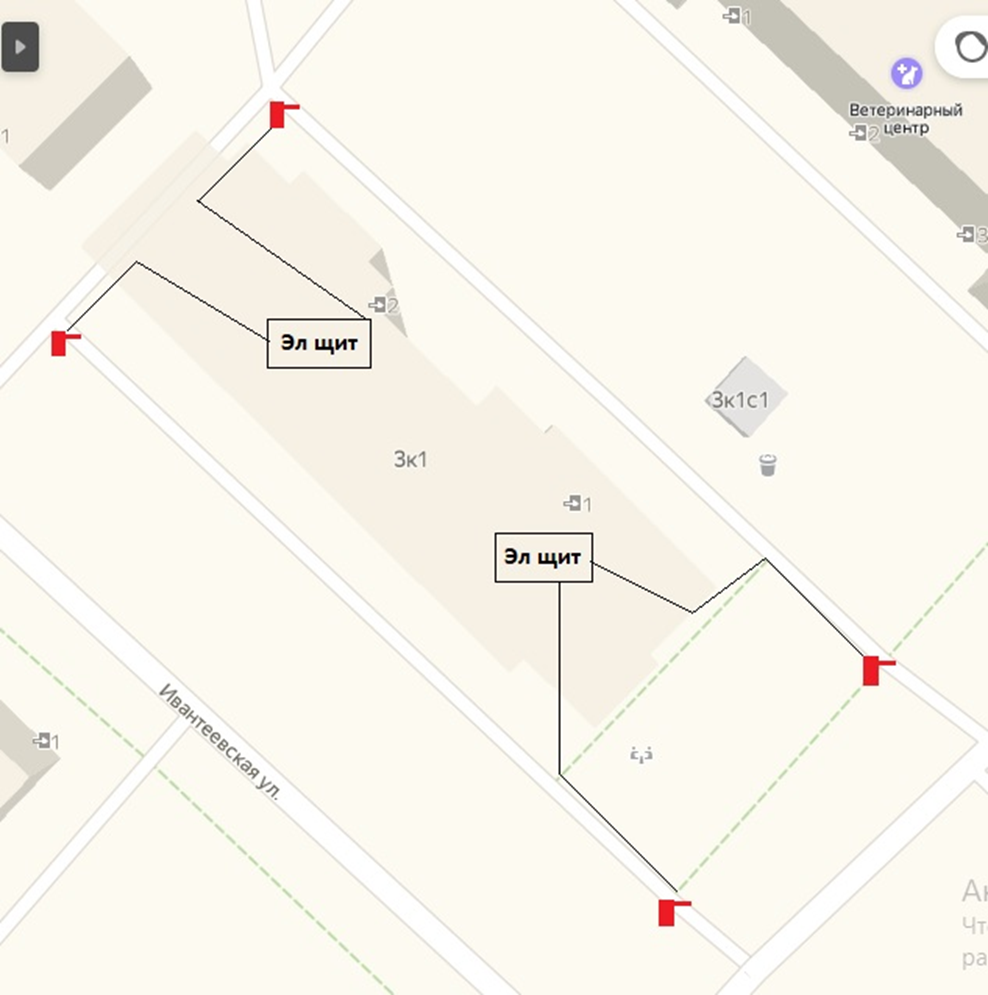 О согласовании  установки ограждающего  устройства на придомовой территории многоквартирного дома по адресу: г. Москва, ул. Ивантеевская,  дом 3, корпус 1